ПРОЄКТУКРАЇНАВиконавчий комітет Нетішинської міської радиХмельницької областіР І Ш Е Н Н Я__.05.2021					Нетішин				  № ____/2021Про затвердження Протоколу № 2 засідання аукціонної комісії для продажу об’єктів малої приватизації комунальної власності Нетішинської міської територіальної громадиВідповідно до підпунктів 1, 4 пункту «а» статті 29, пункту 3 частини 4 статті 42 Закону України «Про місцеве самоврядування в Україні», законів України «Про приватизацію державного і комунального майна», Порядку проведення електронних аукціонів для продажу об’єктів малої приватизації та визначення додаткових умов продажу, затвердженого постановою Кабінету Міністрів України від 10 травня 2018 року № 432, рішення сьомої сесії Нетішинської міської ради VIІІ скликання від 12 березня 2021 року № 7/356 «Про затвердження Переліку об’єктів комунальної власності Нетішинської міської територіальної громади, які підлягають приватизації у 2021 році та Положення про діяльність аукціонної комісії для продажу об’єктів малої приватизації комунальної власності Нетішинської міської територіальної громади», рішення виконавчого комітету Нетішинської міської ради від 25 березня 2021 року                    № 162/2021 «Про аукціонну комісію для продажу об’єктів малої приватизації комунальної власності Нетішинської міської територіальної громади», виконавчий комітет Нетішинської міської ради    в и р і ш и в:1. Затвердити Протокол № 2 засідання аукціонної комісії для продажу об’єктів малої приватизації комунальної власності Нетішинської міської територіальної громади, що додається.2. Контроль за виконанням цього рішення покласти на заступника міського голови Оксану Латишеву. Міський голова							Олександр СУПРУНЮКЗАТВЕРДЖЕНО рішення виконавчого комітету міської ради13.05.2021 № ______/2021ПРОТОКОЛ № 2засідання аукціонної комісії для продажу об’єктів малої приватизації комунальної власності Нетішинської міської територіальної громади07 травня 2021 року								м.НетішинПрисутні: Айбін Зіновій, Заріцька Наталія, Коваль Оксана, Косік Олег, Романюк Іван, Сиргі Галина, Тонка Ганна, Янович Катерина.Відсутні: Латишева Оксана, Юрчук ЛюдмилаПорядок денний1.Про розроблення умов продажу групи об’єктів нерухомості, яка складається з п’яти окремо розміщених будівель: будівлі овочесховища, будівлі промислово-продовольчого складу, будівлі прохідної, будівлі каналізаційно-насосної станції, будівлі автовагової, що розташовані за адресою: 30100, Хмельницька обл., м.Нетішин, вул.Промислова;2. Про розроблення інформаційного повідомлення про продаж на аукціоні об’єкта малої приватизації - групи об’єктів нерухомості, яка складається з п’яти окремо розміщених будівель: будівлі овочесховища, будівлі промислово-продовольчого складу, будівлі прохідної, будівлі каналізаційно-насосної станції, будівлі автовагової, що розташовані за адресою: 30100, Хмельницька обл., м.Нетішин, вул.Промислова.Оксана Коваль – повідомила, що відповідно до Положення про діяльність аукціонної комісії для продажу об’єктів малої приватизації комунальної власності Нетішинської міської територіальної громади у разі відсутності голови комісії його повноваження покладаються на будь-кого із членів комісії за рішенням комісії.Олег Косік – запропонував  повноваження  голови комісії покласти на Романюка Івана.Оксана Коваль – оголосила пропозицію повноваження голови комісії  на засіданні аукціонної комісії для продажу об’єктів малої приватизації комунальної власності Нетішинської міської територіальної громади 07 травня 2021 року покласти на Івана Романюка.ГОЛОСУВАЛИ:За –  7,  Романюк Іван, Айбін Зіновій, Заріцька Наталія, Косік Олег, Сиргі Галина, Тонка Ганна, Янович КатеринаПроти – 0, Утримались – 0.УХВАЛИЛИ:Повноваження голови комісії  на засіданні аукціонної комісії для продажу об’єктів малої приватизації комунальної власності Нетішинської міської територіальної громади 07 травня 2021 року покласти на Івана Романюка.1.СЛУХАЛИ:Іван Романюк – ознайомила всіх присутніх з порядком денним. На порядку денному розроблення умов продажу групи об’єктів приватизації.  Згідно з пунктом 4 статті 22 Законом України «Про приватизацію державного і комунального майна» (далі-Закон) стартова ціна об’єкта приватизації визначається аукціонною комісією на рівні балансової вартості об’єкта. Балансова вартість групи об’єктів нерухомості станом на 01.05.2021 становить 686 144,01 гривень. Аукціонна комісія розробила умови продажу.Іван Романюк поставив на голосування:1. Розроблені умови продажу групи об’єктів нерухомості, яка складається з п’яти окремо розміщених будівель: будівлі овочесховища, будівлі промислово-продовольчого складу, будівлі прохідної, будівлі каналізаційно-насосної станції, будівлі автовагової, що розташовані за адресою: 30100, Хмельницька обл., м.Нетішин, вул.Промислова, подати на затвердження виконавчому комітету Нетішинської міської ради.Спосіб приватизації: аукціон з умовами.Розмір стартової ціни:	- для продажу на аукціоні з умовами: 686144,01 грн.	- для продажу на аукціоні зі зниженням стартової ціни: 343072,01 грн.	- для продажу на аукціоні за методом покрокового зниження стартової ціни та подальшого подання цінових пропозицій: 343072,01 грн.Розмір гарантійного внеску:  	- для продажу на аукціоні з умовами: 68614,40 грн.	- для продажу на аукціоні зі зниженням стартової ціни: 34307,20 грн. 	- для продажу на аукціоні за методом покрокового зниження стартової ціни та подальшого подання цінових пропозицій: 34307,20 грн.Розмір мінімального кроку аукціону:	- для продажу на аукціоні з умовами: 6861,44 грн.	- для продажу на аукціоні зі зниженням стартової ціни: 3430,72 грн.	- для продажу на аукціоні за методом покрокового зниження стартової ціни та подальшого подання цінових пропозицій: 3430,72 грн.Розмір реєстраційного внеску: 1200 грн. (одна тисяча двісті гривень)У разі якщо для участі в аукціоні подано заяву від одного покупця, аукціон визнається таким, що не відбувся та за рішенням виконавчого комітету Нетішинської міської ради зазначений об’єкт відчужується безпосередньо такому покупцеві за запропонованою ним ціною, але не нижче стартової ціни.Умови продажу об’єкта приватизації; - основні умови (передбачені абзацами п’ятим і шостим частини четвертої статті 15 та частиною другою статті 18 Закону України «Про приватизацію державного і комунального майна») – без умов, Додаткові умови продажу:- Всі витрати пов’язані з укладанням договору купівлі-продажу об’єкта приватизації, його нотаріальним посвідченням та реєстрацією права власності на об’єкт нерухомого майна бере на себе покупець;- Для забезпечення виконання зобов’язань з покупцем укладається договір іпотеки до моменту повної оплати за об’єкт приватизації;- Переможець аукціону зобов’язаний протягом одного місяця після укладення договору купівлі-продажу об’єкта відчуження звернутись до Нетішинської міської ради в порядку, визначеному Земельним кодексом України, із заявою про оформлення права власності або користування земельними ділянками, на яких розташовані будівлі продажу;- Покупець зобов’язаний протягом 5-ти робочих днів після сплати в повному обсязі ціни продажу об’єкта прийняти цей об’єкт за актом приймання-передачі;Виконання покупцем вимог які є обов’язковими відповідно до Закону України «Про приватизацію державного і комунального майна»Період між аукціоном без умов та аукціоном із зниженням стартової ціни, аукціоном із зниженням стартової ціни та аукціоном за методом покрокового зниження стартової ціни та подальшого подання цінових пропозицій – 20 календарних днів.Кількість кроків аукціону за методом покрокового зниження  стартової ціни та подальшого подання цінових пропозицій – 1 крок.Іван Романюк поставив на голосування:1. Розроблені умови продажу групи об’єктів нерухомості, яка складається з п’яти окремо розміщених будівель: будівлі овочесховища, будівлі промислово-продовольчого складу, будівлі прохідної, будівлі каналізаційно-насосної станції, будівлі автовагової, що розташовані за адресою: 30100, Хмельницька обл., м.Нетішин, вул.Промислова, подати на затвердження виконавчому комітету Нетішинської міської радиГОЛОСУВАЛИ:За –  7,  Романюк Іван, Айбін Зіновій, Заріцька Наталія, Косік Олег, Сиргі Галина, Тонка Ганна, Янович КатеринаПроти – 0, Утримались – 0.УХВАЛИЛИ:1. Розроблені умови продажу групи об’єктів нерухомості, яка складається з п’яти окремо розміщених будівель: будівлі овочесховища, будівлі промислово-продовольчого складу, будівлі прохідної, будівлі каналізаційно-насосної станції, будівлі автовагової, що розташовані за адресою: 30100, Хмельницька обл., м.Нетішин, вул.Промислова, подати на затвердження виконавчому комітету Нетішинської міської ради.2Іван Романюк – продовжила розгляд другого питання.Розроблено інформаційне повідомленняІван Романюк поставив на голосування:2. Розроблене інформаційне повідомлення про продаж на аукціоні об’єкта малої приватизації - групи об’єктів нерухомості, яка складається з п’яти окремо розміщених будівель: будівлі овочесховища, будівлі промислово-продовольчого складу, будівлі прохідної, будівлі каналізаційно-насосної станції, будівлі автовагової, що розташовані за адресою: 30100, Хмельницька обл., м.Нетішин, вул.Промислова, подати на затвердження виконавчому комітету Нетішинської міської ради.ГОЛОСУВАЛИ:За –  7,  Романюк Іван, Айбін Зіновій, Заріцька Наталія, Косік Олег, Сиргі Галина, Тонка Ганна, Янович КатеринаПроти – 0, Утримались – 0.УХВАЛИЛИ:2. Інформаційне повідомлення про продаж на аукціоні об’єкта малої приватизації - групи об’єктів нерухомості, яка складається з п’яти окремо розміщених будівель: будівлі овочесховища, будівлі промислово-продовольчого складу, будівлі прохідної, будівлі каналізаційно-насосної станції, будівлі автовагової, що розташовані за адресою: 30100, Хмельницька обл., м.Нетішин, вул.Промислова, подати на затвердження виконавчому комітету Нетішинської міської ради.Уповноважений голова комісії                             ____________  Іван РОМАНЮКВідповідальний секретар комісії                           ____________  Оксана КОВАЛЬЧлени комісії                                                           ____________  Зіновій АЙБІН  ____________  Наталія ЗАРІЦЬКА____________  Олег КОСІК____________  Галина СИРГІ____________  Ганна ТОНКА____________  Катерина ЯНОВИЧ1. Інформація про об’єкт1. Інформація про об’єкт1.1.Найменування об’єкта приватизації Група об’єктів нерухомості1.2. Інформація про балансо-утримувача (найменування, його місцезнаходження і контактні дані)Фонд комунального майна міста Нетішина, код ЄДРПО 33586398, адреса: 30100, Хмельницька область, місто Нетішин, вулиця Шевченка, 1, каб.306. контактні дані: Косік Олег Володимирович, тел. (03842) 90752, електронна пошта: fkmnetishin@gmail.com1.3. Інформація про об’єкт приватизації (місцезнаходження, площа будівлі та земельної ділянки, договори оренди)Відомості про об’єкт приватизації: група об’єктів нерухомості, яка складається з п’яти окремо розміщених будівель, а саме:1. Будівля овочесховища, за адресою: Хмельницька обл., м.Нетішин, вул.Промислова, 1/30, загальною площею 1045 кв.м. 2-х поверхова будівля з стінами з залізо-бетонних панелей, на даху рулонне покриття, є рампа та пандус, відсутнє опалення, холодне і гаряче водопостачання, електрозабезпечення. Будівля розташована на земельній ділянці площею 0,2032 га, кадастровий номер 6810500000:02:007:0847 з цільовим призначенням для розміщення та експлуатації основних, підсобних і допоміжних будівель та споруд будівельних організацій та підприємств, яка є комунальної форми власності та належить територіальній громаді міста Нетішин в особі Нетішинської міської ради. Частина приміщення овочесховища площею 140 кв.м передано в оренду ФОП Романюку Івану Петровичу, відповідно до додаткової угоди № 6 до договору оренди індивідуально визначеного майна, що належить до комунальної власності територіальної громади міста Нетішина від 01 серпня 2008 року №16-О, розмір місячної орендної плати 984,53 грн, строк дії договору до 01.06.2021.2. Будівля промислово-продовольчого складу, за адресою: Хмельницька обл., м.Нетішин, вул.Промислова, 1/31, загальною площею 3494,6 кв.м, стіни з залізобетонних панелей, відсутнє опалення, холодне і гаряче водопостачання, електрозабезпечення. Будівля розташована на земельній ділянці площею 0,8678 га, кадастровий номер 6810500000:02:007:0851 з цільовим призначенням для розміщення та експлуатації основних, підсобних і допоміжних будівель та споруд будівельних організацій та підприємств, комунальної форми власності та належить територіальній громаді міста Нетішин в особі Нетішинської міської ради. Частина будівлі промислово-продовольчого складу, площею 1249,5 кв.м передано в оренду ФОП Внуку Петру Юрійовичу, відповідно до договору оренди індивідуально визначеного (нерухомого або іншого) майна, що належить до комунальної власності територіальної громади міста Нетішина від 18 жовтня 2019 року №15/200/О, розмір місячної орендної плати 5568,01 грн., строк дії договору до 17.09.2022.3. Будівля прохідної, за адресою: м.Нетішин, вул.Промислова, 1/32, загальною площею 244,2 кв.м, стіни цегляні обштукатурені, відсутнє опалення, холодне і гаряче водопостачання, електрозабезпечення. Будівля розташована на земельній ділянці площею 0,2093 га, кадастровий номер 6810500000:02:007:0852 з цільовим призначенням для розміщення та експлуатації основних, підсобних і допоміжних будівель та споруд будівельних організацій та підприємств, комунальної форми власності, яка належить територіальній громаді міста Нетішин в особі Нетішинської міської ради. 4. Будівля каналізаційно-насосної станції, за адресою:Хмельницька обл., м.Нетішин, вул.Промислова, 1/38, загальна площа 85,8 кв.м, стіни з цегли, дах з рулонним покриттям, два резервуара з залізобетонних плит, відсутнє опалення, холодне і гаряче водопостачання, електрозабезпечення. Будівля розташована на земельній ділянці площею 0,0824 га, кадастровий номер 6810500000:02:007:0848 з цільовим призначенням для розміщення та експлуатації основних, підсобних і допоміжних будівель та споруд будівельних організацій та підприємств, комунальної форми власності, та належить територіальній громаді міста Нетішин в особі Нетішинської міської ради. 5. Будівля автовагової, за адресою: Хмельницька обл., м.Нетішин, вул.Промислова, 1/35, загальна площа 137,2 кв.м, загальна площа приміщень 27,25 кв.м, до неї прилеглі дві автоваги, загальною площею 101,6 кв.м, стіни з цегли, дах з рулонним покриттям, відсутнє опалення, холодне і гаряче водопостачання, електрозабезпечення. Будівля розташована на земельній ділянці площею 0,1153 га, кадастровий номер 6810500000:02:007:0849 з цільовим призначенням для розміщення та експлуатації основних, підсобних і допоміжних будівель та споруд будівельних організацій та підприємств, комунальної форми власності, та належить територіальній громаді міста Нетішин в особі Нетішинської міської ради. 1.4. план об’єкта приватизаціїУ наявності  технічні паспорти на будівлі1.5.фотографічне зображення об’єктаУ наявності2 Інформація про аукціон:2 Інформація про аукціон:2.1. спосіб, дата та час проведення аукціону:Аукціон з умовами:  аукціон в електронній формі буде проведений через 30 днів з дати оприлюднення інформаційного повідомлення в системі. Час проведення аукціону визначається електронною торговою системою для кожного аукціону окремо в проміжку часу з 9:00 до 18:00 години.Період між аукціоном з умовами та аукціоном із зниженням стартової ціни, аукціоном із зниженням стартової ціни та аукціоном за методом покрокового зниження стартової ціни та подальшого подання цінових пропозицій складає 20 календарних днів від дати опублікування інформаційного повідомлення електронною торговою системою про приватизацію об’єкта малої приватизації. Година о котрій починається аукціон, встановлюється ЕТС для кожного електронного аукціону окремо в проміжку часу з 9:00 до 18:00 години.У разі якщо для участі в аукціоні подано заяву від одного покупця, аукціон визнається таким, що не відбувся та за рішенням виконавчого комітету Нетішинської міської ради зазначений об’єкт відчужується безпосередньо такому покупцеві за запропонованою ним ціною, але не нижче стартової ціни.2.2. кінцевий строк подання заяви на участь в електронному аукціоніКінцевий строк подання заяви на участь в електронному аукціоні з умовами, аукціоні із зниженням стартової ціни встановлюється електронною торговою системою в проміжку часу з 19 години 30 хвилин до 20 години 30 хвилин дня, що передує дню проведення електронного аукціону.Заява на участь в електронному аукціоні подається протягом всього часу з моменту опублікування відповідного інформаційного повідомлення до закінчення кінцевого строку прийняття заяв.Кінцевий строк подання заяви на участь в електронному аукціоні за методом покрокового зниження стартової ціни та подальшого подання цінових пропозицій встановлюється електронною торговою системою з 16 години 15 хвилин до 16 години 45 хвилин дня проведення електронного аукціону.3. Інформація про умови, на яких здійснення приватизація об’єкта:3. Інформація про умови, на яких здійснення приватизація об’єкта:3.1. стартова ціна об’єкта для кожного із способів приватизації:- для продажу на аукціоні з умовами: 686144,01 грн.- для продажу на аукціоні зі зниженням стартової ціни: 343072,01 грн.- для продажу на аукціоні за методом покрокового зниження стартової ціни та подальшого подання цінових пропозицій: 343072,01 грн.3.2. розмір гарантійного внеску електронного аукціону для кожного із способів продажу (становить 10%):- для продажу на аукціоні з умовами: 68614,40 грн.- для продажу на аукціоні зі зниженням стартової ціни: 34307,20 грн. - для продажу на аукціоні за методом покрокового зниження стартової ціни та подальшого подання цінових пропозицій: 34307,20 грн.3.3. розмір реєстраційного внеску (0,2 розміру мінімальної заробітної плати станом на 01.01.20211200 грн.3.4. умови продажу об’єкта- Без умов3.5. додаткові умови продажу об’єкта- Всі витрати пов’язані з укладанням договору купівлі-продажу об’єкта приватизації, його нотаріальним посвідченням та реєстрацією права власності на об’єкт нерухомого майна бере на себе покупець;- Для забезпечення виконання зобов’язань з покупцем укладається договір іпотеки до моменту повної оплати за об’єкт приватизації;- Переможець аукціону зобов’язаний протягом одного місяця після укладення договору купівлі-продажу об’єкта відчуження звернутись до Нетішинської міської ради в порядку, визначеному Земельним кодексом України, із заявою про оформлення права власності або користування земельними ділянками, на яких розташовані будівлі продажу;- Покупець зобов’язаний протягом 5-ти робочих днів після сплати в повному обсязі ціни продажу об’єкта прийняти цей об’єкт за актом приймання-передачі;Виконання покупцем вимог які є обов’язковими відповідно до Закону України «Про приватизацію державного і комунального майна»4. Додаткова інформація4. Додаткова інформація4.1. найменування установи (банку, казначейства) місцезнаходження та номери рахунків, відкритих для внесення гарантійних внесків, реєстраційних внесків та проведення розрахунків за придбані об’єктиДля перерахування електронним майданчиком реєстраційних внесків учасників аукціонуКод класифікації доходів бюджету: 31030000.Номер рахунку (IBAN) – UA988999980314121905000022743Код отримувача (ЄДРПОУ) – 37971775Банк отримувача – Казначейство України (ЕАП)Отримувач – ГУК у Хмел.обл/Нетішин.мтг/31030000Одержувач: Фонд комунального майна міста Нетішина. Номер рахунку: (IBAN): UA778201720355579002000027441 (для перерахування електронним майданчиком: гарантійного внеску переможця аукціону, який не відповідає вимогам ст. 8 Закону, не подав документи або відомості, обов’язкове подання яких передбачено Законом, подав неправдиві відомості про себе, відмовився від підписання протоколу аукціону або договору купівлі-продажу).Банк одержувача: Держказначейська служба України, м. Київ. Код ЄДРПОУ: 33586398Одержувач: Фонд комунального майна міста Нетішина. Номер рахунку: (IBAN): UA778201720355579002000027441 (для перерахування гарантійного внеску переможця аукціону, проведення переможцем аукціону розрахунків за придбаний об’єкт).Банк одержувача: Держказначейська служба України, м. Київ. Код ЄДРПОУ: 335863984.2. реквізити рахунків операторів електронних майданчиків, відкритих для сплати потенційними покупцями гарантійних та реєстраційних внесків (зазначаються в інформаційному повідомленні шляхом розміщення посилання на сторінку офіційного веб-сайта адміністратора, на якій зазначені реквізити таких рахунків) https://prozorro.sale/info/elektronni-majdanchiki-ets-prozorroprodazhi-cbd24.3. найменування особи організатора аукціону, його місцезнаходження, адреса веб-сайту, номер телефону, час роботи служби з організації аукціону (прізвище, ім’я, по батькові контактної особи організатора аукціону, яка є відповідальною за забезпечення можливості огляду об’єкта, номер телефону, адреса електронної пошти)Фонд комунального майна міста Нетішина, код ЄДРПО 33586398, адреса: 30100, Хмельницька область, місто Нетішин, вулиця Шевченка, 1, каб.306. контактні дані: Косік Олег Володимирович, тел. (03842) 90752, час роботи:   Пн-Чт з 8:00 до 17:15, Пт з 8:00 до 16:00. Контактна особа: Косік Олег Володимирович (03842) 90752, Коваль Оксана Григорівна (03842) 91126,  адреса електронної пошти: fkmnetishin@gmail.com4.4. час і місце проведення огляду об’єктаНа час дії карантину з метою запобігання поширенню на території України гострої респіраторної хвороби COVID-19, спричиненої коронавірусом SARS-CoV-2 (далі — COVID-19) огляд об’єктів буде проводитися з урахуванням вимог постанови КМУ  № 392 від 20.05.2020 (зі змінами) за місцем його розташування у робочі дні, попередньо узгодивши з Фондом комунального майна міста Нетішина годину огляду за телефоном (03842) 90752 у робочі дні з 9-00 до 16-00.5. Технічні реквізити інформаційного повідомлення5. Технічні реквізити інформаційного повідомлення5.1. дата і номер рішення органу приватизації про затвердження умов продажу об’єкта приватизаціїРішення виконавчого комітету Нетішинської міської ради від 13.05.2021 № ___/2021 «Про затвердження умов продажу групи об’єктів нерухомості та інформаційного повідомлення про продаж на аукціоні об’єкта малої приватизації»5.2. унікальний код, присвоєний об’єкту приватизації під час публікації переліку об’єктів, що підлягають приватизації, в електронній торговій системіUA-AR-P-2021-04-27-000002-35.3. крок аукціону для кожного із способів продажу (мінімальний крок аукціону становить 1 відсоток стартової ціни лота)- для продажу на аукціоні з умовами: 6861,44 грн.- для продажу на аукціоні зі зниженням стартової ціни: 3430,72 грн.- для продажу на аукціоні за методом покрокового зниження стартової ціни та подальшого подання цінових пропозицій: 3430,72 грн.5.4. встановлена органами приватиза-ції територіальних громад кількість кроків аукціону за методом покроко-вого зниження стартової ціни та подаль-шого подання цінових пропозицій15.5. єдине посилання на веб-сторінку адміністратора, на якій є посилання на веб-сторінки операторів електронного майданчика, які мають право використовувати електронний майданчик і з якими адміністратор уклав відповідний договір (оператори зазначаються в алфавітному порядку) https://prozorro.sale/info/elektronni-majdanchiki-ets-prozorroprodazhi-cbd25.6. посилання на сторінку в електронній торговій системі, на якій розміщено інформацію про об’єкт малої приватизаціїhttps://auction.e-tender.ua/#/assetDetails/49eebd8227f64a6f91372d1eb7f9aed5https://registries.prozorro.sale/registries?&offset=0&source=privatization&propertyOwner=335863986. Додаткова інформація6. Додаткова інформація6.1. вимоги до покупцяПокупець повинен відповідати вимогам, передбаченим частиною другою статті 8 Закону України «Про приватизацію державного і комунального майна».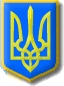 